14 ноября прошел детский мастер – класс Ангелины   П.Мастер Ангелина П. научила делать  из бросового материала  и цветной бумаги – солнышко. 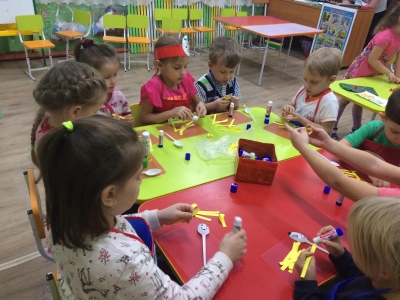 Умельцы с большим желанием  принялись за работу.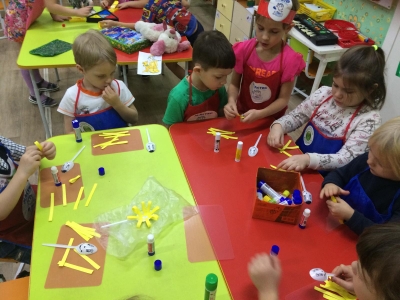 Солнышко получилось очень оригинальное.Очень радует, что больше становится желающих детей стать мастером и  поделиться своим умением.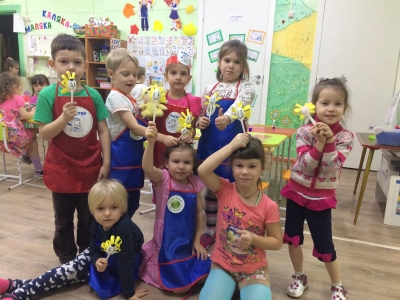 Воспитатель старшей дошкольной группы Н.П.Дымченко